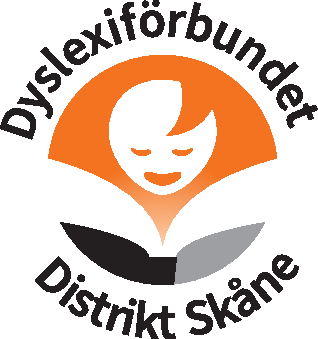 Kallelse till årsmöte 2024.Härmed kallas alla medlemmar i Dyslexiförbundet distrikt Skåne till årsmöte.Årsmötet kommer denna gång hållas i Medborgarhuset i Eslöv.Handlingarna till årsmötet kommer att finnas på plats.Var: Medborgarhuset i Eslöv. Adress: Kyrkogatan 1, 241 31 EslövNär: Söndagen den 21 april. Kl. 09:00.Anmälan: göres till mige.lundahl@dyslexi.org eller tel. 0723-50 86 61 senast söndagen den 7 april.Vi kommer att bjuda på lunch. Har ni någon allergi ange det i anmälan.Tider för dagen.09:00Registrering, frukostbulle, kaffe och te.09:30Förhandlingarna börjar12:00LunchEfter årsmötets slut, bjuds det på fika.Vi hälsar alla medlemmar hjärtligt välkomna!